2021Februar: Mandag d. 28.	Vi fejrer fastelavn Marts: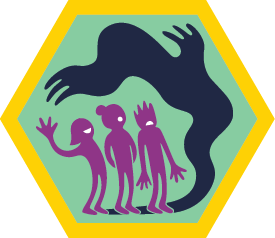 Mandag d. 7. 	Bangebukse (mærke) Søndag d. 13.	Vi samler ind for Folkekirkens NødhjælpMandag d. 14.	Bangebukse	 (husk generalforsamling)		Mandag d. 21. 	BangebukseMandag d. 28.	BålmagerApril:	 Lørdag d. 2. 	Far/datter dag 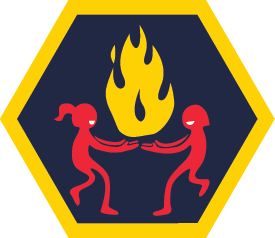 Mandag d. 4.	BålmagerMandag d. 11. og 18.	Påske – begge dage intet mødeMandag d. 25.	Bålmager	Lørdag d. 30.	Loppemarked ved Smut-indMaj:	Mandag d. 2.	Mig og min krop	Mandag d. 9. 	Mig og min krop		Mandag d. 16.	Mig og min krop	Mandag d. 23.	Rund madMandag d. 30.	Rund mad 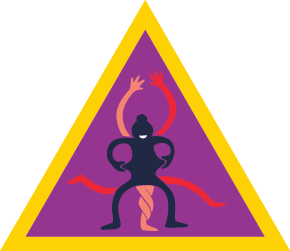 Juni:Mandag d 6. 	2. pinsedag – intet mødeSøndag d. 12.	MusløbMandag d. 13.	Rund mad Mandag d. 20.	Sommerafslutning	Vi starter op mandag d. 15. august.